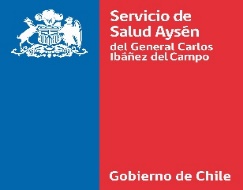 ANEXO Nº 01ANEXO Nº 02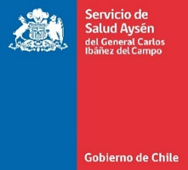 CARTA DE APELACIÓN A PUNTAJEProfesional Enfermero (a) a desempeñarse en la Subdirección de Gestión del Cuidado en el Hospital de Puerto AysénJunto con saludar, me dirijo a Ud. para solicitar tenga a bien acoger mi apelación al puntaje del Proceso de selección, publicado el día ………………………, en el(los) siguiente(s) etapas: ETAPA…………………………Puntos Preliminar……………………. / Puntos Esperados………………….				Argumentación de Apelación:De acuerdo a la observación a mi puntaje preliminar: “………………………………………………………………………………………………………………………………………………………………………………………………………………………………………………………………………………………………………………………………………………………………………………………………………………………………………………………………………………………………”Con lo anterior espero subir de: a…………. Puntos en este subfactor.CERTIFICADO DE ANTECEDENTES DE POSTULACIÓNCERTIFICADO DE ANTECEDENTES DE POSTULACIÓNCERTIFICADO DE ANTECEDENTES DE POSTULACIÓNCERTIFICADO DE ANTECEDENTES DE POSTULACIÓNCERTIFICADO DE ANTECEDENTES DE POSTULACIÓNCERTIFICADO DE ANTECEDENTES DE POSTULACIÓNPARA FUNCIONARIOS/AS O PRESTADORES/AS PARA FUNCIONARIOS/AS O PRESTADORES/AS PARA FUNCIONARIOS/AS O PRESTADORES/AS PARA FUNCIONARIOS/AS O PRESTADORES/AS PARA FUNCIONARIOS/AS O PRESTADORES/AS PARA FUNCIONARIOS/AS O PRESTADORES/AS I. CARGO AL QUE  POSTULAPROFESIONAL PROFESIONAL II. IDENTIFICACIÓN POSTULANTEII. IDENTIFICACIÓN POSTULANTEII. IDENTIFICACIÓN POSTULANTEII. IDENTIFICACIÓN POSTULANTEII. IDENTIFICACIÓN POSTULANTEII. IDENTIFICACIÓN POSTULANTENOMBRE COMPLETORUNFONOCELULARCELULARCORREO ELECTRÓNICO AUTORIZADO PARA LA POSTULACIÓNTÍTULOINSTITUCIÓN ESTUDIOS SUPERIORESFECHA DE TITULACIÓNNÚMERO DE SEMESTRESIV. ACTIVIDADES DE CAPACITACIÓN PERTINENTE, APROBADAS DESDE EL 01 DE NOVIEMBRE DE 2018 DIPLOMADOS DESDE EL 1 DE NOVIEMBRE DEL AÑO 2011IV. ACTIVIDADES DE CAPACITACIÓN PERTINENTE, APROBADAS DESDE EL 01 DE NOVIEMBRE DE 2018 DIPLOMADOS DESDE EL 1 DE NOVIEMBRE DEL AÑO 2011IV. ACTIVIDADES DE CAPACITACIÓN PERTINENTE, APROBADAS DESDE EL 01 DE NOVIEMBRE DE 2018 DIPLOMADOS DESDE EL 1 DE NOVIEMBRE DEL AÑO 2011IV. ACTIVIDADES DE CAPACITACIÓN PERTINENTE, APROBADAS DESDE EL 01 DE NOVIEMBRE DE 2018 DIPLOMADOS DESDE EL 1 DE NOVIEMBRE DEL AÑO 2011IV. ACTIVIDADES DE CAPACITACIÓN PERTINENTE, APROBADAS DESDE EL 01 DE NOVIEMBRE DE 2018 DIPLOMADOS DESDE EL 1 DE NOVIEMBRE DEL AÑO 2011IV. ACTIVIDADES DE CAPACITACIÓN PERTINENTE, APROBADAS DESDE EL 01 DE NOVIEMBRE DE 2018 DIPLOMADOS DESDE EL 1 DE NOVIEMBRE DEL AÑO 2011ACTIVIDAD DE CAPACITACIÓNFECHA INICIOFECHA TÉRMINOFECHA TÉRMINOSITUACIÓNHORASSUMA DE HORAS PEDAGÓGICASSUMA DE HORAS PEDAGÓGICASRespaldar con certificados de capacitaciónRespaldar con certificados de capacitaciónRespaldar con certificados de capacitaciónRespaldar con certificados de capacitaciónRespaldar con certificados de capacitaciónRespaldar con certificados de capacitaciónV. TIEMPO SERVIDO COMO PROFESIONAL AL 31 DE OCTUBRE DEL 2021V. TIEMPO SERVIDO COMO PROFESIONAL AL 31 DE OCTUBRE DEL 2021V. TIEMPO SERVIDO COMO PROFESIONAL AL 31 DE OCTUBRE DEL 2021V. TIEMPO SERVIDO COMO PROFESIONAL AL 31 DE OCTUBRE DEL 2021V. TIEMPO SERVIDO COMO PROFESIONAL AL 31 DE OCTUBRE DEL 2021V. TIEMPO SERVIDO COMO PROFESIONAL AL 31 DE OCTUBRE DEL 2021V. TIEMPO SERVIDO COMO PROFESIONAL AL 31 DE OCTUBRE DEL 2021ANTIGÜEDADANTIGÜEDADCalidad jurídicaAÑOSMESESDÍASTiempo servido en como profesional, en forma continua o discontinua al 31 de octubre  del 2021Tiempo servido en como profesional, en forma continua o discontinua al 31 de octubre  del 2021Contrata/titular/ suplenciaTiempo servido en como profesional, en forma continua o discontinua al 31 de octubre  del 2021Tiempo servido en como profesional, en forma continua o discontinua al 31 de octubre  del 2021HonorarioPara acreditar experiencia en jefaturas o liderazgo de equipos (años, meses y días) debe adjuntar certificado de jefatura o resolución exenta (de inicio y término)Para acreditar experiencia en jefaturas o liderazgo de equipos (años, meses y días) debe adjuntar certificado de jefatura o resolución exenta (de inicio y término)Para acreditar experiencia en jefaturas o liderazgo de equipos (años, meses y días) debe adjuntar certificado de jefatura o resolución exenta (de inicio y término)Para acreditar experiencia en jefaturas o liderazgo de equipos (años, meses y días) debe adjuntar certificado de jefatura o resolución exenta (de inicio y término)Para acreditar experiencia en jefaturas o liderazgo de equipos (años, meses y días) debe adjuntar certificado de jefatura o resolución exenta (de inicio y término)Para acreditar experiencia en jefaturas o liderazgo de equipos (años, meses y días) debe adjuntar certificado de jefatura o resolución exenta (de inicio y término)Tomo conocimiento y acepto todas las condiciones establecidas en las bases del proceso de selección Tomo conocimiento y acepto todas las condiciones establecidas en las bases del proceso de selección Tomo conocimiento y acepto todas las condiciones establecidas en las bases del proceso de selección Tomo conocimiento y acepto todas las condiciones establecidas en las bases del proceso de selección Tomo conocimiento y acepto todas las condiciones establecidas en las bases del proceso de selección Tomo conocimiento y acepto todas las condiciones establecidas en las bases del proceso de selección FIRMA POSTULANTEFIRMA POSTULANTEFIRMA POSTULANTEFIRMA POSTULANTEFIRMA POSTULANTEA:DE:……………………………………………………………………CÓDIGO DE POSTULACIÓN:…………….FechaNombre y  Firma  Postulante